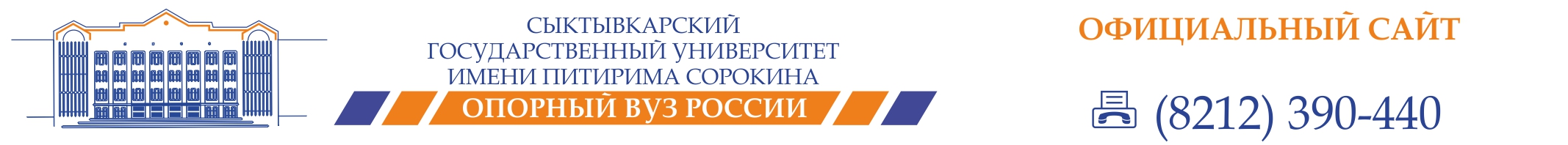 Информационное письмоФГБОУ ВО «СГУ им. Питирима Сорокина»  приглашает учащихся 7-9 и 11 классов  на обучение по дополнительным программам по химии, биологии, анатомии с 08 июня по 27 июня,  в рамках реализации пилотного проекта «Наука под микроскопом».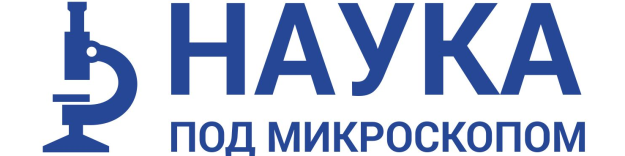 Все занятия бесплатные, проводятся ведущими преподавателями университета в два этапа:- 1 этап: дистанционная среда Mirapolis (вебинары в режиме живого общения) – 2 недели (с 8 июня),- 2 этап: очный интенсив в самых современных специально созданных лабораториях университета на уникальном оборудовании (сверхмощные микроскопы, анатомический стол и т.п) – 1 неделя (с 22 июня).Для выпускников 11 классов – это возможность еще раз подготовиться к ЕГЭ.Для учащихся 7-9 классов – это погружение удивительный мир научных исследований. Пилотный проект «Наука под микроскопом» СГУ им. Питирима Сорокина ставит перед собой такие задачи как построение содержания образовательного процесса на основе инновационных технологий и форм, содействие в профориентации и выстраивании индивидуальных образовательных траекторий учащихся, привлечение к обучению иностранных детей и молодежи в возрасте от 12 до 25 лет. А также создание особого творческого пространства, в котором российские и иностранные учащиеся могли бы работать бок-о-бок, взаимно обогащаясь и дополняя знания и созидательные идеи друг друга.Предлагаемые программы «Биологический микрон», «Химический микрон» и «Анатомический микрон» реализуются на трех уровнях: стартовом, базовом и  продвинутом. «Стартовый уровень». Предполагает использование и реализацию общедоступных и универсальных форм организации материала, минимальную сложность предлагаемого для освоения содержания программы.«Базовый уровень». Предполагает использование и реализацию таких форм организации материала, которые допускают освоение специализированных знаний и языка, гарантированно обеспечивают трансляцию общей и целостной картины в рамках содержательно-тематического направления программы.«Продвинутый уровень». Предполагает использование форм организации материала, обеспечивающих доступ к сложным (возможно узкоспециализированным) и нетривиальным разделам в рамках содержательно-тематического направления программы. Также предполагает углубленное изучение содержания программы и доступ к околопрофессиональным и профессиональным знаниям в рамках содержательно-тематического направления программы.Каждый участник программы имеет право на стартовый доступ к любому из представленных уровней, которое реализуется через организацию условий и процедур оценки изначальной готовности участника (где определяется та или иная степень готовности к освоению содержания и материала заявленного участником уровня).При этом предполагается преемственность программ как «по горизонтали» - внутри одной предметной области, так и «по вертикали», когда, освоив один из уровней одной предметной области, учащийся может в дальнейшем перейти к освоению следующего уровня смежной предметной области. Кроме того, инновационная составляющая заложена также в технологиях реализации и содержании проекта «Наука под микроскопом». Так, обучение по указанным дополнительным общеразвивающим программам естественнонаучной направленности предполагает:- выполнение краудсорсинговых учебных проектов (учащиеся выполняют исследовательские долгосрочные проекты на специально созданной интерактивной площадке в онлайн форме с привлечением не только собственных ресурсов, но и с участием компетентных специалистов);- ранняя профориентация (с 7 класса, 12 лет). Здесь работа построена на основе инновационной методики, предложенной коллективом резидентов «Сколково» - разработчиков «Атласа новых профессий-2019». Это комплект игровых и методических решений, направленный на то, чтобы помочь педагогам, специалистам по профориентации и другим неравнодушным людям рассказать подросткам о том, как выглядит будущее работы в доступной и увлекательной форме, а также помочь им самостоятельно строить образовательные и карьерные траектории, определяться с выбором сферы интересов и т.д. По итогам нескольких десятков форсайтов (подробнее это описано в тексте Атласа) с участием тысяч экспертов были собраны «образы будущего» по 25 отраслям российской экономики. По сути, это представление о том, как будет меняться та или иная отрасль, какие новые технологии придут в неё;- лаборатория в чемодане – мобильная лаборатория, включающая достаточное оборудование для проведения исследовательских работ в различных условиях. Используя мобильные комплекты лабораторного оборудования можно провести эксперименты на темы: биологические и химические микрообъемы, растения, сельскохозяйственные культуры, типы растений и почв, фильтрация воды, органы чувств. Оснащение лаборатории цифровым микроскопом, универсальными платами, монтажными наборами, источниками питания и генераторами воздушного потока позволит существенно расширить традиционную практику «полевых работ». Кроме того «лаборатория в чемодане» будет оснащена самым современным интерактивных оборудованием и мобильными естественно-научными лабораториями. Занятия проводятся БЕСПЛАТНО. Сроки и формы обучения могут быть скорректированы в зависимости от эпидемиологической ситуации в регионе.Проживание в период реализации очного интенсива осуществляется за счет средств участников. Количество место ограничено! Запись осуществляется при наличии мест до 04.06.2020Для записи на обучение необходимо заполнить заявление, согласие на обработку персональных данных и приложить копию паспорта (свидетельства о рождении) учащегося. В случае записи на несколько программ – для каждой.Контактная информация: проект «Наука под микроскопом» 390-347, npm@syktsu.ruФГБОУ ВО «СГУ им. Питирима Сорокина» _________________________________________________ФИО совершеннолетнего учащегося(или законного представителя – для несовершеннолетних)СОГЛАСИЕ НА ОБРАБОТКУ ПЕРСОНАЛЬНЫХ ДАННЫХЯ,___________________________________________________________, паспорт: серия ______№ ____________,  выдан________________________________________________, являясь родителем (законным представителем – для несовершеннолетних учащихся)__________________________________________, проживающего по адресу ___________________________________________________ в соответствии с требованием статьи 9 Федерального закона от 27.07.2006 г. №152-ФЗ «О персональных данных» даю свое согласие на обработку персональных данных, а именно:- фамилия, имя, отчество;- сведения о паспорте (серия, номер, дата и место получения);- место жительства;- номер телефона;- фамилия, имя, отчество ребёнка;- дата рождения ребёнка;- место жительства ребенка;- номер телефона ребёнка;- сведения о записи на программы дополнительного образования и их посещениипоставщику образовательных услуг ФЕДЕРАЛЬНОЕ ГОСУДАРСТВЕННОЕ БЮДЖЕТНОЕ ОБРАЗОВАТЕЛЬНОЕ УЧРЕЖДЕНИЕ ВЫСШЕГО ОБРАЗОВАНИЯ "СЫКТЫВКАРСКИЙ ГОСУДАРСТВЕННЫЙ УНИВЕРСИТЕТ ИМЕНИ ПИТИРИМА СОРОКИНА", юридический адрес которого: 167001, Республика Коми, г. Сыктывкар, Октябрьский проспект, д. 55, в целях организации обучения по выбранным образовательным программам. Предоставляю право осуществлять обработку с использованием средств автоматизации или без использования таких средств, включая сбор, запись, систематизацию, накопление, хранение, уточнение (обновление, изменение), извлечение, использование, предоставление персональных данных иным участникам системы персонифицированного дополнительного образования в целях, определенных настоящим согласием, обезличивание, блокирование, удаление, уничтожение персональных данных. Данное Согласие действует с момента подписания и до истечения сроков, установленных действующим законодательством Российской Федерации, а также может быть отозвано по письменному заявлению.Подпись _______________/ФИО________________________ФГБОУ ВО «СГУ им. Питирима Сорокина» _________________________________________________ФИО совершеннолетнего учащегося(или законного представителя – для несовершеннолетних)ЗАЯВЛЕНИЕ О ЗАЧИСЛЕНИИПрошу оказать образовательную услугу по реализации дополнительной общеобразовательной программы «______________________» Обучающемуся, сведения о котором указаны ниже:Сведения о родителе (законном представителе) – для несовершеннолетних учащихся:Сведения об Обучающемся:С дополнительной общеобразовательной программой, уставом, лицензией на осуществление образовательной деятельности, другими документами, регламентирующими организацию и осуществление образовательной деятельности ФГБОУ ВО "СГУ ИМ. ПИТИРИМА СОРОКИНА", с правами и обязанностями обучающихся ознакомлен.Подпись _______________/ФИО________________________Фамилия, имя и отчество родителя (законного представителя):Телефон родителя (законного представителя):Место жительства родителя (законного представителя):Фамилия, имя и отчество обучающегося:Дата рождения обучающегося:Телефон обучающегося:Место жительства обучающегося:Адрес электронной почтыid Вконтакте